UNIVERSIDADE FEDERAL FLUMINENSETERMO DE REALIZAÇÃO DE ESTÁGIOConcedente: Universidade Federal Fluminense Local de realização do estágio:      NOME DO SETOR DE ESTÁGIO          do (a) ÓRGÃO DE VINCULAÇÃO Endereço do setor:  __________________________________________________________Responsável pelo Setor de Estágio: __________________________ Supervisor de Estágio:  _________________________________ -  CARGO, FUNÇÃO E/OU FORMAÇÃO Estagiário: _________________________________________________ Regularmente inscrito e matriculado no curso:  __________________________________________ Matrícula nº: _______________   RG: __________________________  CPF: _____________________Instituição de Ensino: Universidade Federal FluminenseCNPJ: 28.523.215/0001-06 com sede na Rua Miguel de Frias, 9, Icaraí - Niterói. Telefone: 2629-5069 Nos termos do art. 9º, inciso V, da Lei 11.788/08, declaramos que o estagiário acima qualificado participou do Programa de Estágio Interno e realizou estágio nesta Instituição de Ensino, no período de DATA DE INÍCIO a DATA DE TÉRMINO, cumprindo carga horária semanal de 20  horas.Durante este período desempenhou as seguintes atividades: DESCRIÇÃO DAS ATIVIDADESSeu desempenho foi considerado: ( ) insatisfatório ( ) satisfatório ( ) muito satisfatórioNiterói, ____ de ________________ de _____ ________________________________                        ________________________________RESPONSÁVEL PELO SETOR DE ESTÁGIO                             SUPERVISOR DE ESTÁGIO        Assinatura e carimbo                                                         Assinatura e carimbo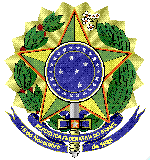 